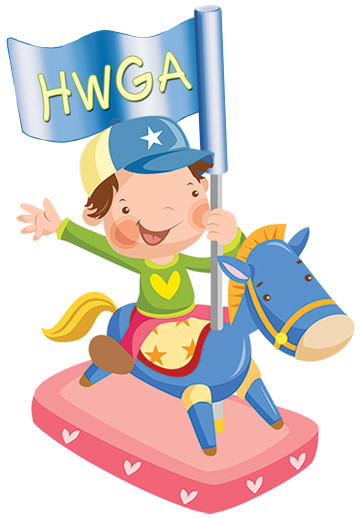 DescriptionDateTimeGuest Pass Thurs @ 6pmConsignor working Truck ShiftShop Wednesday10:00 am - ?2 Passes for ThursdayConsignor working 3 shiftsShop Wednesday 1:00 pm –7:00 pmYesConsignor working 2 shiftsShop Thursday 3:00YesConsignor working 1 shiftShop Thursday 3:00NoMilitary, &  1st Time GrandparentsShop Thursday 4:00One Family MemberConsignor non worker & valet consignorShop Thursday 6:00Thursday shopping No FeeDateDescription of Activity3/10Move-In 3/11Set-Up3/12Final Set-Up before Drop Off3/13   FridayFirst Day of Drop Off  10am – 7pm3/14   SaturdayAll Day Drop Off   (10am – 4pm)3/15  SundayAll Day Drop Off  (10am – 4pm)Registration & Work Shifts CLOSE @ 12pm3/16Last Day Drop Off  ( 10 am - Noon)3/17Set Up / Final Stage3/18CONSIGNOR SALE 1:00 – 7:003/19EARLY BIRD SALE 6 – 9pm3/201st Day of Sale3/212nd Day of Sale3/2250% Off Sunday3/24Move to Lake Zurich